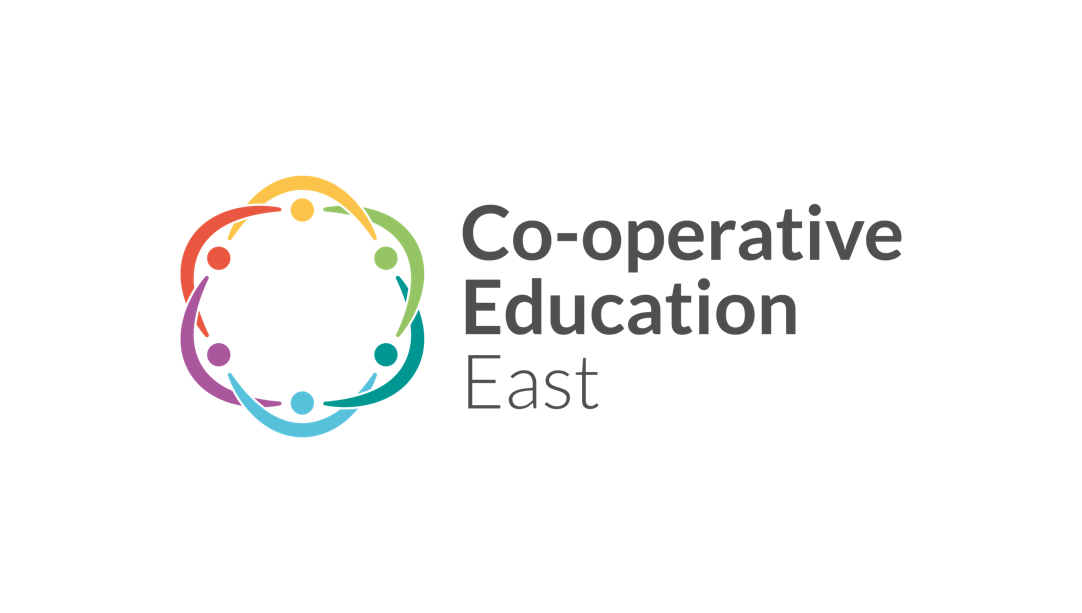 Co-operative Education EastAnnual General MeetingYou are invited to attend our Annual General Meeting.An opportunity for parents/carers, staff, governors and members of the local community to come together to discuss the Trust’s achievements over the past year and future plans.The agenda and associated documents are available on our website.If you would like to join us please email our Trust Clerk at clerk@cee.coop If you have any questions you would like to ask at the meeting, please submit them to the Clerk by Monday 26th September.
Wednesday 28 September 2022
6:30 - 8:00 p.m. 